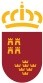 Región de MurciaConsejeria de Salud               Dirección General de Planificación, Investigación			Telefóno 012				Farmacia y Atención al CiudadanoPRESENTACIÓN								2008-11QUEJAS, RECLAMACIONES, SUGERENCIAS Y FELICITACIONES DE LOS USUARIOS EN EL ÁMBITO SANITARIO PÚBLICOSUGERENCIA		RECLAMACION			QUEJA			AGRADECIMIENTO     1.-Datos del Interesado	Interesado o Representante Legal	*Apellidos						*Nombre						*DNI/NIE			*Teléfono				e-mail					*Domicilio													*CP		*Localidad			*Provincia						Paciente o Usuario Afectado. Indicar, en su caso, la relación existente con el reclamante *			*Apellidos 						*Nombre						*DNI/NIE		F Nacimiento	 /  /      **CIPA 				 Teléfono		 e-mail 													   2-Datos del Centro objeto de la Reclamación, Sugerencia y Felicitación.*Tipo de Centro											*Centro												  3 – Expone(*)CAMPOS OBLIGATORIOS(**) CIPA. - Código de Identificación Personal Autonómico. Aparece en la parte superior derecha de la Tarjeta Sanitaria Individual y es único para cada ciudadano. Consta de una combinación de números que identifica inequívocamente al usuario.La información personal que va Ud. a proporcionar en este formulario  se integrará en un fichero de datos personales destinado a la gestión del procedimiento, actuación o trámite administrativo de que se trate. El responsable de dicho fichero es: Dirección General de Planificación, Investigación, Farmacia y Atención al Ciudadano, sito en Ronda de Levante, nº11. 30008 MURCIA, ante el que podrá Ud. ejercer   los derechos de acceso, rectificación, cancelación y oposición.ILMO. SR DIRECTOR GENERAL DE PLANIFICACIÓN, INVESTIGACÍON, FARMACIA Y ATENCIÓN AL CIUDADANO.	Página 1 de 24 - Solicita5 -Notificación Electrónica       AUTORIZACIÓN EXPRESA DE NOTIFICACIÓN [1] Deseo ser notificado por carta en mi domicilio Deseo ser notificado electrónicamenteIMPORTANTE: PARA ACCEDER A ESTE SISTEMA EL CIUDADANO HA DE DISPONER DE CERTIFICADO ELECTRÓNICOAutorizo a la Dirección General de Planificación, Investigación, Farmacia y Atención al Ciudadano, a notificarme através del Servicio de Notificación electrónica por comparecencia en la Sede Electrónica de la CARM, los actos y resoluciones administrativos que se deriven de la tramitación de esta solicitud.A tal fin, me comprometo [2] a acceder periódicamente a través de mi certificado digital, DNI electrónico o de los sistemas de clave concertada o cualquier otro sistema habilitado por la Administración Regional, a mi buzón electrónico ubicado en la Sede Electrónica de la CARM https://sede.carm.es , en el apartado ”Notificaciones electrónicas”. También puede acceder directamente a https://sede.carm.es/vernotificaciones.Independientemente de la opción elegida, autorizo a la Dirección General de Planificación, Investigación, Farmacia y Atención al Ciudadano, a que me informe siempre que disponga de una nueva notificación en la Sede Electrónica a través de un correo electrónico a la dirección de correo  					y/o vía SMS al nº de teléfono móvil				[1] Las personas físicas podrán elegir el sistema de notificación (electrónico o en papel) ante la Administración, este derecho no se extiende a los obligados a relacionarse electrónicamente con las Administraciones previsto en el artículo 14.2 de la Ley 39/2015 (personas jurídicas, entidades sin personalidad jurídica, profesionales colegiados, empleados públicos y personas que los representen) quienes por ley están obligados a ser notificados electrónicamente. [2] De conformidad con lo dispuesto en el artículo 43.2 de la Ley 39/2015, de 1 de octubre, una vez transcurridos 10 días naturales, desde la puesta a disposición de la notificación en la Sede Electrónica, sin que la haya descargado, se entenderá que la notificación ha sido rechazada. Firma del interesado/a 						, 	de 		de			Página 2 de 2